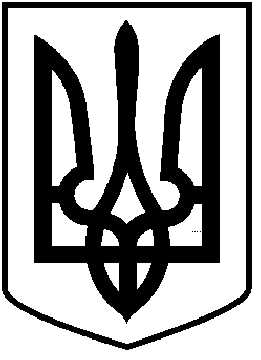 ЧОРТКІВСЬКА    МІСЬКА    РАДАВИКОНАВЧИЙ КОМІТЕТР І Ш Е Н Н Я15 червня 2022 року 									   № 184Про надання дозволу на розроблення схеми організації дорожнього руху     по вул. ************, м. ЧортківРозглянувши заяву Свідніцької Н.І. від 26.05.2022, щодо надання дозволу на розроблення схеми організації дорожнього руху по вул. *************** м. Чортків, представлені матеріали, відповідно до Закону України «Про дорожній рух», «Про автомобільні дороги», керуючись статтею 30 Закону України  «Про місцеве самоврядування в Україні» виконавчий комітет міської радиВИРІШИВ :1. Надати Свідніцькій Наталії Іванівні дозвіл на розроблення схеми організації дорожнього руху по вул. ***********, м. Чортків (далі – Схема організації дорожнього руху).2. Свідніцькій Наталії Іванівні звернутися до спеціалізованої проектної організації щодо розроблення схеми організації дорожнього руху.3. Розроблену та належним чином погоджену схему організації дорожнього руху подати на розгляд та затвердження виконавчого комітету Чортківської міської ради.4. Копію рішення направити управлінню комунального господарства міської ради, заявнику.5. Контроль за виконанням даного рішення покласти на заступника міського голови з питань діяльності виконавчих органів міської ради                         Наталію ВОЙЦЕХОВСЬКУ.Міський голова                                                    	           Володимир ШМАТЬКО